MINISTERE DE L’ENSEIGNEMENT SUPERIEUR            REPUBLIQUE DU MALIET DE LA RECHERCHE SCIENTIFIQUE                        Un Peuple – Un But – Une Foi*******************                                                      *************    Centre National des Œuvres Universitaires 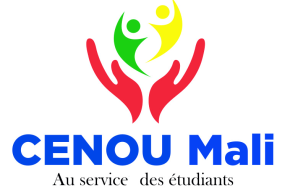 MARCHÉS DE FOURNITURES ET SERVICES COURANTSRAPPORT D’OUVERTURE DES OFFRES RELATIVES A L’APPEL D’OFFRES OUVERT NATIONAL (AOO) N° 00877/F-2021 DU 22 AVRIL 2021 POUR LA FOURNITURE DE MATERIELS POUR L’EQUIPEMENT DES RESIDENCES UNIVERSITAIRES, REPARTIS EN TROIS (03) LOTS :LOT1 : FOURNITURE DE LITS ;LOT2 : FOURNITURE DE TABLES, DE CHAISES ET DE BANCS METALLIQUES;LOT3 : FOURNITURE DE FONTAINES METALLIQUES ET DE BRASSEURS D’AIR. FINANCEMENT : BUDGET NATIONAL Exercice : 2021, Chapitre : 64-1-1-48/64-1-1-32UF : 50-2-2001-0051-001-00000, CF : 416PROCES VERBALD'OUVERTURE DES PLISL'an deux mille Vingt Un (2021) et le 06 mai à 11h00mn, la commission d’ouverture des plis et d’évaluation des offres relatives à l’Appel d’Offres Ouvert national (AOO) N° 0877/F-2021 du 22 avril 2021 pour la fourniture de matériels pour l’équipement des résidences universitaires, repartis en trois (03) lots, s'est réunie dans la salle de conférence du Centre National des Œuvres Universitaires, sous la présidence de Monsieur Komon SANOU, Directeur Général Adjoint du dit Centre, pour la séance d'ouverture des plis. Etaient présents :M    	- Bakary SISSOKO, C/SFM/CENOU;            - Souleymane B COULIBALY, CENOU, membre ;            - Youssouf CISSE, CENOU, membre ;            - Karamoko DIARRA, CROU/KKRO, membre ;            - Papa Modibo Kane SY, CROU/Bko, membre ;            - Bayo KAMATE, CROU/Ségou, membre ;             - Angèle DOUYON, CENOU, membre ;            - Mahamadou SADESSY, CENOU, membre ;            - Sékou SANGARE, CENOU, membre ;            - Daouda SIDIDBE, CENOU, membre.Représentants des Soumissionnaires :M    	- Yacouba SACKO, NATIONAL SERVICES;           -  Houd Abdelehi BEN, GMCI;           - Oumar TRAORE, VISION COMMERCE.Le Président de séance, ayant constaté que le quorum est atteint, a ouvert la séance après avoir arrêté le registre à trois (03) plis reçus et enregistrés et a invité le rapporteur à faire l'économie du contenu du dossier d’appel d’offres.Le rapporteur de la commission, après un bref rappel des Instructions aux candidats au sujet des documents devant constituer les offres et leur mode de présentation, a  rappelé la date et l'heure limites de dépôt des offres, à savoir le 06 mai 2021 à 11 heures 00 mn.Il a fait constater que sur trois (03) dossiers d’appel d’offres vendus, trois (03) plis ont été reçus et enregistrés au Centre National des Œuvres Universitaires avant la date et heure limites de dépôt des offres. Le président de séance, avant de procéder à l'ouverture des plis, a fait vérifier par les membres de la commission, l'état de chaque pli en ce qui concerne le respect des indications devant figurer sur l’enveloppe extérieure, la date et de l'heure d'arrivée du pli.Ensuite, le président de séance a procédé à l'ouverture des plis dont les résultats sont présentés dans les tableaux " Séance d'Ouverture des Plis" en annexe II et récapitulés dans le tableau 4, ci-dessous.Tableau 1 : IdentificationTableau 2 : Procédure d’évaluationTableau 3 : Remise des offres et ouverture des plisTableau 4 : Prix des offres lus publiquement (renseigner à partir des informations du tableau 2 de l’annexe)La parole fut ensuite donnée à l’assistance pour d’éventuelles questions. Ainsi, aucune réaction n’a été enregistrée.La séance d'ouverture des plis terminée, le président a remercié les soumissionnaires présents et a mis en place la sous-commission technique, le cas échéant, qui aura pour tâche de procéder à l'analyse et à l’évaluation des offres.L'ordre du jour étant épuisé, le président a levé la séance à 11h 58 mn.                                                                                               Bamako, le 07 avril 2021LE  RAPPORTEUR                                                                   LE PRESIDENT DE SEANCEBakary SISSOKO                                                                                    Komon SANOUInspecteur des Finances                                                                                 Administrateur CivilNoms et signature des autres membres de la commission.Annexe 1 : Liste de présence (Insérer la liste émargée)Annexe 2 : Informations sur les offres lues publiquementMINISTERE DE L’ENSEIGNEMENT SUPERIEUR                 REPUBLIQUE DU MALIET DE LA RECHERCHE SCIENTIFIQUE                               Un Peuple – Un But – Une Foi                  *******************                                                      *************                                                                                                                 Centre National des Œuvres Universitaires MARCHÉS DE FOURNITURES ET SERVICES COURANTSRAPPORT D’EVALUATION DES OFFRES RELATIVES A L’APPEL D’OFFRES OUVERT NATIONAL (AOO) N° 0877/F-2021 DU 22 AVRIL 2021  POUR LA FOURNITURE DE MATERIELS POUR L’EQUIPEMENT DES RESIDENCES UNIVERSITAIRES, REPARTIS EN TROIS (03) LOTS :LOT1 : FOURNITURE DE LITS ;LOT2 : FOURNITURE DE TABLES, DE CHAISES ET DE BANCS METALLIQUES;LOT3 : FOURNITURE DE FONTAINES METALLIQUES ET DE BRASSEURS D’AIR.FINANCEMENT : BUDGET NATIONAL Exercice : 2021, Chapitre : 64-1-1-48/64-1-1--32UF : 50-2-2001-0051-001-000000CF : 416PROCES-VERBAL DE LA SOUS-COMMISSION TECHNIQUE La sous-commission technique, mise en place lors de la séance d’ouverture des plis en date du 07 avril 2021 et composée de,M         - Youssouf CISSE, SLR/CENOU, Président ;             - Souleymane B COULIBALY, CENOU, membre ;            - Karamoko DIARRA, CROU/KKRO, membre ;            - Papa Modibo Kane SY, CROU/Bko, membre ;             - Angèle DOUYON, CENOU, rapporteur ;            - Bayo KAMATE, CROU/Ségou, membre ;            - Mahamadou SADESSY, CENOU, membre            - Sékou SANGARE, CENOU, membre ;            - Daouda SIDIBE, CENOU, membre.a procédé au cours de ses séances de travail à l’analyse et à l’évaluation des offres conformément au document « Instructions aux Candidats » du Dossier d’Appel d’Offres. Pour ce faire, elle a adopté la méthodologie suivante :a) Examen préliminaire des offres :L'examen préliminaire des offres a pour objet d'identifier et de rejeter celles qui sont incomplètes, non recevables ou non conformes pour l'essentiel aux dispositions du Dossier d'Appel d'Offres.  Cet examen portera sur les points suivants :la vérification des documents et pièces constitutives des offres ;les critères de provenance, le cas échéant ;la garantie des offres, le cas échéant ;l’exhaustivité des offres ;la conformité pour l’essentiel aux dispositions techniques, commerciales et juridiques du dossier d’appel d’offres.Les résultats de cet examen sont détaillés dans le tableau 5 ci-dessousb) Examen détaillé des offresSeules les offres qui sont retenues à l’issue de l’examen préliminaire sont examinées à ce stade. Cet examen détaillé concernera :la correction des erreurs ;la correction des sommes provisionnelles le cas échéant ;les modifications et les rabais ;la monnaie de l’évaluation ;les ajustements pour omissions ;les autres ajustements ;les valorisations monétaires des variations mineures (éventuelles).c) Vérification de la Post Qualification.La vérification de la post qualification a pour objet de s’assurera que le Candidat retenu pour avoir soumis l’offre évaluée la moins-disante en fonction de critères exprimés en termes monétaires et substantiellement conforme aux dispositions du dossier d’appel d’offres, possède bien les qualifications requises pour exécuter le marché de façon satisfaisante. Cette détermination sera fondée sur l’examen des pièces attestant les qualifications du Candidat et soumises par lui en application de la clause 18 des IC.L’attribution du Marché au Candidat est subordonnée à l’issue positive de cette détermination. Au cas contraire, l’offre sera rejetée et il faudra procéder à l’examen de la seconde offre évaluée la moins-disante en fonction de critères exprimés en termes monétaires afin d’établir de la même manière si le Candidat est capable d’exécuter le marché de façon satisfaisante.c)  Proposition d’attribution du marchéA ce stade, le soumissionnaire le moins disant après évaluation est celui dont l’offre évaluée présente le plus bas prix, sous réserve de la prise en compte des éléments ci-dessous :de l’incidence éventuelle de la marge de préférence en faveur du pays de l’Autorité contractante sur le classement des offres, le cas échéant ;de l’impact des rabais proposés si plus d’un marché ou lot est attribué à un même soumissionnaire (rabais conditionnels) ; etdes conclusions de la vérification a posteriori (après vérification) de la capacité du soumissionnaire à réaliser le contrat ou, si la procédure de pré qualification a été appliquée, de la confirmation des informations sur la base desquelles le soumissionnaire a été pré qualifié.EVALUATION DES OFFRES Examen préliminaire des offresA l’issue de cet examen, il ressort :Offres jugées conformes pour l’essentiel au Dossier d’Appel d’Offres :LOT N°1: FOURNITURE DE LITS ; Pli n°3: NATIONAL SERVICES.LOT N°2: FOURNITURE DE TABLES, DE CHAISES ET DE BANCS METALLIQUES ;Pli n°1: GMCI SARL ;PLI N°2: VISION COMMERCE;Pli n°3: NATIONAL SERVICES.LOT N°3: FOURNITURE DE FONTAINES METALLIQUES ET DE BRASSEURS D’AIR.Pli n°3: NATIONAL SERVICES.Ces soumissionnaires sont  éligibles et recevables. En conséquence, leurs offres  sont retenues pour la suite de l’évaluation.Offres jugées non conformes au Dossier d’Appel d’Offres :Pli n°2: VISION COMMERCE La garantie de soumission des lots 1et 3 est fourni non conforme, car, la date de validité ne couvre pas les 120 jours.Le tableau n° 5 « Examen préliminaire » récapitule les résultats de cet examen.Tableau 5 : Examen préliminaireExamen détaillé des offres (mettre sans objet le cas échéant à côté du titre des tableaux ci-dessous)A l’issue de la comparaison des montants des offres ajustées, les soumissionnaires ci-après sont classés les moins-disantes par ordre de prix croissant :LOT N°1: FOURNITURE DE LITS ;LOT N°2: FOURNITURE DE TABLES, DE CHAISES ET DE BANCS METALLIQUES ;LOT N°3: FOURNITURE DE FONTAINES METALLIQUES ET DE BRASSEURS D’AIR. Les tableaux suivants récapitulent les résultats de cet examen.Tableau 6 : Corrections et rabais inconditionnelsLOT N°1: FOURNITURE DE LITS ;Tableau 6 : Corrections et rabais inconditionnelsLOT N°2: FOURNITURE DE TABLES, DE CHAISES ET DE BANCS METALLIQUES ;LOT N°3: FOURNITURE DE FONTAINES METALLIQUES ET DE BRASSEURS D’AIR.Tableau 7 : Taux de changeMonnaie utilisée pour l’évaluation des offres : FCFATaux de change en vigueur le : NéantSource des taux de change (organisme ou publication) :……………..Tableau 8A : Conversion monétaire (plusieurs monnaies) « sans objet »Tableau 9 : Ajouts pour omissions, ajustements et variations mineures (valorisation monétaire) « sans objet »Monnaie retenue pour l’évaluation :…………..Tableau 10A : Préférence pour les fournitures fabriquées dans l’Espace UEMOAMonnaie retenue pour l’évaluation « sans objet »Vérification de la Post Qualification (capacité du soumissionnaire à exécuter le marché)LOT N°1: FOURNITURE DE LITS ;A l’issue des travaux, les soumissionnaires ci-dessous sont classés et qualifiés comme suit :  PLI N°3 : NATIONAL SERVICES, déclaré substantiellement conforme dont l’offre a été évaluée et classée la  moins-disante est qualifié pour exécuter le marché.LOT N°2: FOURNITURE DE TABLES, DE CHAISES ET DE BANCS METALLIQUES ;PLI N°1 : GMCI SARL, déclaré substantiellement conforme dont l’offre a été évaluée et classée la 1ère  moins-disante est qualifié pour exécuter le marché.  PLI N°3 : NATIONAL SERVICES, déclaré substantiellement conforme dont l’offre a été évaluée et classée la 2ème  moins-disante est qualifié pour exécuter le marché.  PLI N°2 : VISION COMMERCE, déclaré substantiellement conforme dont l’offre a été évaluée et classée la 3ème  moins-disante est qualifié pour exécuter le marché.  LOT N°3: FOURNITURE DE FONTAINES METALLIQUES ET DE BRASSEURS D’AIR. PLI N°3 : NATIONAL SERVICES, déclaré substantiellement conforme dont l’offre a été évaluée et classée la  moins-disante est qualifié pour exécuter le marché. Les résultats de ces travaux sont détaillés dans le tableau de l’annexe ci-dessous.Proposition d’attribution du marchéIl résulte de ce qui précède que la Sous-commission d’analyse à l’unanimité de ses membres propose l’attribution :Pour le lot 1 : PLI N°3 : la Société NATIONAL SERVICES, comme attributaire provisoire pour la fourniture de lits, pour un montant de  277 300 000 F CFA Toutes Taxes Comprises et un délai d’exécution de vingt (20) jours.Pour le lot 2 : PLI N°1, la Société GMCI SARL, comme attributaire provisoire pour la fourniture de tables, de chaises et de bancs métalliques pour un montant de 127 519 650 F CFA Toutes Taxes Comprises et un délai d’exécution de trente (30) jours.Pour le lot 3 : PLI N°3, la Société NATIONAL SERVICES, comme attributaire provisoire pour la fourniture de fontaines métalliques et de brasseurs d’air pour un montant de 164 256 000 F CFA Toutes Taxes Comprises et un délai d’exécution de vingt (20) jours. Le tableau n° 11 : « Etat récapitulatif de l’évaluation des offres et proposition d’attribution du marché », ci-dessous donne le détail pour le marché ainsi que la proposition d’attribution du marché.LOT N°1: FOURNITURE DE LITS ;LOT N°2: FOURNITURE DE TABLES, DE CHAISES ET DE BANCS METALLIQUES ;LOT N°3: FOURNITURE DE FONTAINES METALLIQUES ;Ont signé le présent rapport de la sous-commission d’ouverture des plis et d’évaluation des offres relatives à l’Appel d’Offres Ouvert national (AOO) N° 0877/F-2021 du 22 avril 2021 pour la fourniture de matériels pour l’équipement des résidences universitaires, repartis en trois (03) lots, sur financement du budget national. Fait à Bamako, le 19  mai 2021 La Rapporteuse                                                                               le  Président de Séance  Angèle DOUYON                                                                                  Youssouf CISSE                                                                   	Noms  et signature des différents membres de la sous- commission techniqueAnnexe 1 : Vérification de la fourniture et de la conformité des pièces demandées (adapter le contenu conformément DAO)Légende FC : Fourni Conforme ; FNC : Fourni Non Conforme ; S.O : Sans ObjetAnnexe 2 : Tableaux explicatifs des ajouts pour omission, ajustements et variations mineures du Tableau 9 ci-dessus (insérer autant de tableau par soumissionnaire pour expliquer les omissions)Annexe 3 : Vérification de la post qualification du soumissionnaire classé la moins disantMINISTERE DE L’ENSEIGNEMENT SUPERIEUR               REPUBLIQUE DU MALIET DE LA RECHERCHE SCIENTIFIQUE                              Un Peuple – Un But – Une Foi                  *******************                                                      *************                                                                                                                 Centre National des Œuvres Universitaires                          ***************                                                                                                                                                                                                               Service des Finances et du Matériel MARCHÉS DE FOURNITURES ET SERVICES COURANTSPROCES-VERBAL D’ATTRIBUTION PROVISOIRE RELATIF A L’APPEL D’OFFRES OUVERT NATIONAL (AOO) N° 0877/F-2021 DU 22 AVRIL 2021 POUR LA FOURNITURE DE MATERIELS POUR L’EQUIPEMENT DES RESIDENCES UNIVERSITAIRES, REPARTIS EN TROIS (03) LOTS :LOT1 : FOURNITURE DE LITS ;LOT2 : FOURNITURE DE TABLES, DE CHAISES ET DE BANCS METALLIQUES;LOT3 : FOURNITURE DE FONTAINES METALLIQUES ET DE BRASSEURS D’AIR.FINANCEMENT : BUDGET NATIONAL Exercice : 2021, Chapitre : 64-1-1-48/64-1-1-32UF : 50-2-2001-0051-001-000000CF : 416PROCES VERBAL D’ATTRIBUTION PROVISOIREL'An deux mille vingt un (2021) et le 20 mai, la commission d’ouverture des plis et d’évaluation des offres, s'est réunie dans la salle de conférence du Centre National des Œuvres Universitaires, sous la présidence de Monsieur Komon SANOU, Directeur Général Adjoint dudit Centre, pour examiner les résultats des travaux de la sous-commission technique.Etaient présents:             - Bakary SISSOKO, C/SFM/CENOU;            - Souleymane B COULIBALY, CENOU, membre ;            - Youssouf CISSE, CENOU, membre ;            - Karamoko DIARRA, CROU/KKRO, membre ;            - Papa Modibo Kane SY, CROU/Bko, membre ;            - Bayo KAMATE, CROU/Ségou, membre ;             - Angèle DOUYON, CENOU, membre ;            - Mahamadou SADESSY, CENOU, membre ;            - Sékou SANGARE, CENOU, membre ;            - Daouda SIDIDBE, CENOU, membre.Le Président de la commission d’ouverture des plis et d’évaluation des offres, ayant constaté que le quorum est atteint, a ouvert la séance et a invité le rapporteur à présenter le rapport d’analyse de la sous-commission technique.Ce rapport fut analysé et discuté par les membres de la commission d’ouverture des plis et d’évaluation des offres.Après examen et amendement du rapport de la sous-commission technique, la commission d’ouverture des plis et d’évaluation des offres a entériné les résultats de l'évaluation et de jugement des offres, à savoir:Les soumissionnaires dont les offres ont été rejetées y compris les offres anormalement basses ayant fait l’objet de rejet le cas échéant.Les  soumissionnaires reconnus conformes:Conformément à la clause 38 des instructions aux candidats, la commission d’ouverture des plis et d’évaluation des offres propose comme attributaire provisoire :LOT N°1: FOURNITURE DE LITS ;LOT N°2: FOURNITURE DE TABLES, DE CHAISES ET DE BANCS METALLIQUES ;LOT N°3: FOURNITURE DE FONTAINES METALLIQUES.Ont signé le présent rapport d’évaluation des offres relatives à l’Appel d’Offres Ouvert national (AOO) N° 0877/F-2021 du 22 avril 2021 pour la fourniture de matériels pour l’équipement des résidences universitaires, repartis en trois (03) lots, sur financement Budget National.                                                                                         Bamako, le 21 mai  2021LE  RAPPORTEUR                                                              LE PRESIDENT DE SEANCEBakary SISSOKO                                                                               Komon SANOUInspecteur des Finances                                                                            Administrateur CivilNoms et signature des autres membres de la commission.N° d'ordreDESIGNATIONOBSERVATIONSN° d'ordreDESIGNATIONOBSERVATIONS1.1Autorité Contractante  Centre National des Œuvres Universitairesa)adresse : Cité Universitaire de KabalaTél : 20 71 96 88 – 20 71 96 89/Email: cenoudg@yahoogroupes.fr / site Web www.cenou.ml. Bamako / MALI.1.2Source de Financement : BUDGET  NATIONAL1.3Imputation budgétairea)Exercice budgétaire2021b)Chapitre64-1-1-48/64-1-1-32c)Unité Fonctionnelle (UF)50-2-2001-0051-001-00000d)Code Financier (CF)4161.4Numéro (d'identification) du marchéAOO N°0877/F-20211.5Description du Marché (Objet)La fourniture de matériels pour l’équipement des résidences universitaires, repartis en trois (03) lots.1.6Estimation prévisionnelle du coût1.7Méthode de passation du marché Appel d’Offres Ouvert (AOO)1.8Préférence communautaire en faveur des soumissionnaires Néant1.9Examen préalable du PTF1.10Cofinancement le cas échéant:Néanta)nom de l'organismeCentre National des Œuvres Universitaires b)pourcentage financé par cet organismeNéant N°DESIGNATIONOBSERVATIONSd'ordreDESIGNATIONOBSERVATIONS2.1Avis général de passation des marchésa)Dates de publication initiale/ dernière mise à jourLE JOURNAL INDEPENDANT N° 5120-DU 23 décembre 2020.2.2Présélection, si nécessaireNona)Nombre de candidats sélectionnésb)Références de l'avis de non-objection de la DGMP-DSP ou du PTF le cas échéant2.3Avis spécifique de passation des marchésa) Référence des journaux de diffusion Nationaleb)Date de publicationc)Nom d'une publication internationaled)Date de publication2.4Dossier d'Appel d'Offresa)Titre, date de publicationINDEPENDANT N°5201 du 22 /04/ 2021b)Références de l'avis de non-objection de la DGMP-DSP ou du PTF le cas échéant00391/DMP-DSP-DB du 13 avril 2021c)Date de présentation aux candidatsLe 22 /04/ 20212.5Nombre de candidats ayant reçu le dossier032.6Modifications au dossier le cas échéant (additifs)a)indiquer les dates des différentes publicationsb)Références de l'avis de non-objection de la DGMP-DSP ou du PTF le cas échéant2.7Date de la réunion précédant la préparation des offres, le cas échéant2.8Date du procès-verbal de la réunion qui est envoyé aux candidats et à la DGMP-DSP le cas échéantN°DESIGNATIONOBSERVATIONSd'ordreDESIGNATIONOBSERVATIONS3.1Date limite de remise des offresa)Date et heure de dépôt initialesLe 07 avril 2021 à 11h00 b)Prorogations, le cas échéantNéant 3.2Ouverture des plisa)Lieu, date, heureSalle de Réunion du CENOU,  le 07 avril 2021 à 11 heuresb)Nombres de DAO vendus ou remis gratuitement03c)Nombre d'offres soumises03d)Nombre d’offres reçues dans le délai03e)Nombre d’offres reçues hors délai03.3Période de validité des offres (jours ou mois)a)Prévue au départ90 joursb)Prorogations, le cas échéantNon c)Date de l’avis de la DGMP-DSP ou du PTF    , le cas échéantIdentification du soumissionnaireIdentification du soumissionnaireIdentification du soumissionnairePrix de l’offre (lu publiquement)Prix de l’offre (lu publiquement)Modifications ou commentairesNomVillePaysMonnaie(s)Montant(s) ou%Modifications ou commentairesPLI N° 1 : GMCI SARLBamakoMaliFCFALot n°2 : 127 519 650 FCFANéantPLI N° 2 : VISION COMMERCEBamakoMaliFCFALot n°1 : 247 800 000 FCFALot n°2 : 334 589 000 FCFALot n°3 : 153 488 500 FCFANéant PLI N° 3 : NATIONAL SERVICESBamakoMaliFCFALot n°1 : 277 300 000 FCFALot n°2 : 311 048 000 FCFALot n°3 : 164 256 000 FCFANéantNoms et PrénomsServicesSignaturesSouleymane B COULIBALYCENOUYoussouf CISSESLR/CENOUKaramoko DIARRACROUKPapa Modibo Kane SYCROU-BkoBayo KAMATECROU-SégouAngèle  DOUYONCENOUSékou    SANGARECENOUMahamadou SADESSYCENOUDaouda  SIDIBECENOUN° des Plis123Nom des SoumissionnairesGMCI SARLVISION COMMERCENATIONAL SERVICESaDate et heure de réception de l'offre 06/05/2021 à  09h44mn06/05/2021 à  10h55mn06/05/2021 à  10h56mnbN° d'enregistrement080081082cL'enveloppe extérieure de l'offre est-elle cachetée ?OUIOUIOUIdLa lettre de soumission de l’offre est-elle dûment remplie et signéeOUIOUIOUIeDate d'expiration de l'offre02/09/202102/09/202102/09/2021fLa preuve que les signataires sont dûment autorisés est-elle incluse?NONNONNONgMontant de la garantie de l'offre (indiquer la monnaie)Lot1: 2 000 000 FCFALot2: 1 200 000 FCFALot3: 300 000 FCFALot1: 2 000 000 FCFALot2: 1 200 000 FCFALot3: 300 000 FCFALot1: 2 000 000 FCFALot2: 1 200 000 FCFALot3: 300 000 FCFAhDescription des demandes de substitution d’offre, retrait ou modificationNONNONNONiDescription des offres variantes  NONNONNONjDescription des offres rabais ou de modificationNONNONNONkAutres remarquesNONNONNONlPrix total de l’offre (indiquer les monnaies et les montants en pourcentage)Lot n°2 : 127 519 650 FCFALot n°1 : 247 800 000 FCFALot n°2 : 334 589 000 FCFALot n°3 : 153 488 500 FCFALot n°1 : 277 300 000 FCFALot n°2 : 311 048 000 FCFALot n°3 : 164 256 000 FCFAmNom du représentant du soumissionnaire présent à l'ouverture des plisJacques KONEOumar TRAOREYouba SACKOa) Désignation des Soumissionnairesb) Vérificationc) Eligibilitéd) Garantie de l'Offre e) Exhaustivité de l'Offref) Conformité pour l'essentielg) Acceptation pour l'EvaluationPLI N° 1 : GMCI-SARLOUIOUIOUIOUIOUIOUIPLI N° 2 : VISION COMMERCEOUIpour le lot 2OUIOUI pour le lot 2pour le lot 2pour le lot 2PLI N° 3 : NATIONAL SERVICESOUIOUIOUIOUIOUIOUIClassementSoumissionnairesMontant évalué des offres TTC en FCFA1er Pli n°3: NATIONAL SERVICESLot n°1 : 277 300 000 FCFAClassementSoumissionnairesMontant évalué des offres TTC en FCFA1er Pli n°1: GMCI-SARLLot n°2 : 127 519 650 FCFA2ème  Pli n°3: NATIONAL SERVICESLot n°2 : 311 048 000 FCFA3ème Pli n°2: VISION COMMERCELot n°2 : 334 589 000 FCFAClassementSoumissionnairesMontant évalué des offres TTC en FCFA1er  Pli n°3: NATIONAL SERVICESLot n°3 : 164 256 000 FCFASoumissionnairePrix de l’offre lu publiquementPrix de l’offre lu publiquementCorrectionsCorrectionsPrix de l’offre corrigé (f=c+d)Rabais inconditionnelsRabais inconditionnelsPrix de l’offre corrigé avec rabaisi=(f-h)SoumissionnaireMonnaie(s)Montant(s)Erreurs de calculSommes provisionnellesPrix de l’offre corrigé (f=c+d)g) Pourcentageh) Montant(s)Prix de l’offre corrigé avec rabaisi=(f-h)Pli n°3: NATIONAL SERVICESFCFA277 300 000 FCFA00277 300 000 FCFA00277 300 000 FCFASoumissionnairePrix de l’offre lu publiquementPrix de l’offre lu publiquementCorrectionsCorrectionsPrix de l’offre corrigé (f=c+d)Rabais inconditionnelsRabais inconditionnelsPrix de l’offre corrigé avec rabaisi=(f-h)SoumissionnaireMonnaie(s)Montant(s)Erreurs de calculSommes provisionnellesPrix de l’offre corrigé (f=c+d)g) Pourcentageh) Montant(s)Prix de l’offre corrigé avec rabaisi=(f-h)PLI N°1 : GMCI-SARLFCFA127 519 650 FCFA00127 519 650 FCFA00127 519 650 FCFAPLI N°2 : VISION COMMERCE334 589 000 FCFA00334 589 000 FCFA00334 589 000 FCFAPli n°3: NATIONAL SERVICESFCFA311 048 000 FCFA00311 048 000 FCFA00311 048 000 FCFASoumissionnairePrix de l’offre lu publiquementPrix de l’offre lu publiquementCorrectionsCorrectionsPrix de l’offre corrigé (f=c+d)Rabais inconditionnelsRabais inconditionnelsPrix de l’offre corrigé avec rabaisi=(f-h)SoumissionnaireMonnaie(s)Montant(s)Erreurs de calculSommes provisionnellesPrix de l’offre corrigé (f=c+d)g) Pourcentageh) Montant(s)Prix de l’offre corrigé avec rabaisi=(f-h)Pli n°3: NATIONAL SERVICESFCFA164 256 000 FCFA00164 256 000 FCFA00164 256 000 FCFAa) Soumissionnaireb) Monnaie(s) de l’offrec) Prix de l’offre corrigé/rabais comprisd) Taux de change applicables (s)Monnaie de l’évaluationMonnaie de l’évaluationa) Soumissionnaireb) Monnaie(s) de l’offrec) Prix de l’offre corrigé/rabais comprisd) Taux de change applicables (s)e) Prix de l’offre e=(cxd)f) Prix total de l’offrea) Soumissionnaireb) Prix de l’offre corrigé/rabais inclusc) Ajouts pour omissiond) ajustements11e) Variations mineures11f) Prix totalf=(b)+(c)(d)+(e)a) soumissionnaireb) Groupe de soumissionnaires bénéficiant d’une préférencec) Prix totald) Fournitures ne pouvant bénéficier d’une préférencee) Total révisée=c-df) Droit de douane en vigueur (%)g) Marge de préférence (%)h) Prix des fournitures bénéficiant d’une marge de préférencei) Prix total à compareri=d+h   1.     a)     b)   2.     a)     b)   3.   4.   5.   6.Soumissionnaire ayant présenté l'offre conforme évaluée la moins disante (auquel il est proposé d'attribuer le marché)     nom PLI N°3 : NATIONAL SERVICES adresse : Bamako-Coura, Rue : avenue de la nation, Tel : 66 97 63 00/94 45 44 86, RC : N°MA.BKO.2018.A.808, NIF : 083335786D.Si l'offre a été soumise par un agent, indiquer le fournisseur effectif     nom : « sans objet »          adresse : « sans objet »      Si l'offre est présentée par un groupement d'entreprises, indiquer tous les partenaires, leur nationalité, et la part estimée du marché qui revient à chacun  « sans objet »     Principal (principaux) pays de provenance des fournitures/matériaux  « sans objet »     Date envisagée pour la signature du marché (mois, année) ______________Dates prévues pour l'arrivée des fournitures/matériels sur les lieux du projet/pour l'achèvement du projet ______________ (mois)Soumissionnaire ayant présenté l'offre conforme évaluée la moins disante (auquel il est proposé d'attribuer le marché)     nom PLI N°3 : NATIONAL SERVICES adresse : Bamako-Coura, Rue : avenue de la nation, Tel : 66 97 63 00/94 45 44 86, RC : N°MA.BKO.2018.A.808, NIF : 083335786D.Si l'offre a été soumise par un agent, indiquer le fournisseur effectif     nom : « sans objet »          adresse : « sans objet »      Si l'offre est présentée par un groupement d'entreprises, indiquer tous les partenaires, leur nationalité, et la part estimée du marché qui revient à chacun  « sans objet »     Principal (principaux) pays de provenance des fournitures/matériaux  « sans objet »     Date envisagée pour la signature du marché (mois, année) ______________Dates prévues pour l'arrivée des fournitures/matériels sur les lieux du projet/pour l'achèvement du projet ______________ (mois)Soumissionnaire ayant présenté l'offre conforme évaluée la moins disante (auquel il est proposé d'attribuer le marché)     nom PLI N°3 : NATIONAL SERVICES adresse : Bamako-Coura, Rue : avenue de la nation, Tel : 66 97 63 00/94 45 44 86, RC : N°MA.BKO.2018.A.808, NIF : 083335786D.Si l'offre a été soumise par un agent, indiquer le fournisseur effectif     nom : « sans objet »          adresse : « sans objet »      Si l'offre est présentée par un groupement d'entreprises, indiquer tous les partenaires, leur nationalité, et la part estimée du marché qui revient à chacun  « sans objet »     Principal (principaux) pays de provenance des fournitures/matériaux  « sans objet »     Date envisagée pour la signature du marché (mois, année) ______________Dates prévues pour l'arrivée des fournitures/matériels sur les lieux du projet/pour l'achèvement du projet ______________ (mois)Monnaie(s)Montant(s) ou %Montant(s) ou %Montant(s) ou %7.Prix de l'offre (lu publiquement)FCFA277 300 000   FCFA277 300 000   FCFA277 300 000   FCFA8.Corrections des erreurs0009.Rabais00010.Autres ajustements00011.Marché proposé277 300 000  FCFA277 300 000  FCFA277 300 000  FCFA12.Catégorie de décaissements277 300 000  FCFA277 300 000  FCFA277 300 000  FCFA   1.     a)     b)   2.     a)     b)   3.    4.   5.   6.Soumissionnaire ayant présenté l'offre conforme évaluée la moins disante (auquel il est proposé d'attribuer le marché)nom   PLI N°1 : GMCI-SARL     adresse : Badalabougou EST, Rue : 39, RC : 2021.A.1386, NIF : 025034537K,                                      Tel : 70 01 53 53Si l'offre a été soumise par un agent, indiquer le fournisseur effectif     nom : « sans objet »          adresse : « sans objet »      Si l'offre est présentée par un groupement d'entreprises, indiquer tous les partenaires, leur nationalité, et la part estimée du marché qui revient à chacun  « sans objet »     Principal (principaux) pays de provenance des fournitures/matériaux  « sans objet »     Date envisagée pour la signature du marché (mois, année) ______________Dates prévues pour l'arrivée des fournitures/matériels sur les lieux du projet/pour l'achèvement du projet ______________ (mois)Soumissionnaire ayant présenté l'offre conforme évaluée la moins disante (auquel il est proposé d'attribuer le marché)nom   PLI N°1 : GMCI-SARL     adresse : Badalabougou EST, Rue : 39, RC : 2021.A.1386, NIF : 025034537K,                                      Tel : 70 01 53 53Si l'offre a été soumise par un agent, indiquer le fournisseur effectif     nom : « sans objet »          adresse : « sans objet »      Si l'offre est présentée par un groupement d'entreprises, indiquer tous les partenaires, leur nationalité, et la part estimée du marché qui revient à chacun  « sans objet »     Principal (principaux) pays de provenance des fournitures/matériaux  « sans objet »     Date envisagée pour la signature du marché (mois, année) ______________Dates prévues pour l'arrivée des fournitures/matériels sur les lieux du projet/pour l'achèvement du projet ______________ (mois)Soumissionnaire ayant présenté l'offre conforme évaluée la moins disante (auquel il est proposé d'attribuer le marché)nom   PLI N°1 : GMCI-SARL     adresse : Badalabougou EST, Rue : 39, RC : 2021.A.1386, NIF : 025034537K,                                      Tel : 70 01 53 53Si l'offre a été soumise par un agent, indiquer le fournisseur effectif     nom : « sans objet »          adresse : « sans objet »      Si l'offre est présentée par un groupement d'entreprises, indiquer tous les partenaires, leur nationalité, et la part estimée du marché qui revient à chacun  « sans objet »     Principal (principaux) pays de provenance des fournitures/matériaux  « sans objet »     Date envisagée pour la signature du marché (mois, année) ______________Dates prévues pour l'arrivée des fournitures/matériels sur les lieux du projet/pour l'achèvement du projet ______________ (mois)Monnaie(s)Montant(s) ou %Montant(s) ou %Montant(s) ou %7.Prix de l'offre (lu publiquement)FCFA127 519 650 FCFA127 519 650 FCFA127 519 650 FCFA8.Corrections des erreurs0009.Rabais00010.Autres ajustements00011.Marché proposé127 519 650 FCFA127 519 650 FCFA127 519 650 FCFA12.Catégorie de décaissements127 519 650 FCFA127 519 650 FCFA127 519 650 FCFA   1.     a)     b)   2.     a)     b)   3.   4.   5.   6.Soumissionnaire ayant présenté l'offre conforme évaluée la moins disante (auquel il est proposé d'attribuer le marché)     nom PLI N°3 : NATIONAL SERVICES adresse : Bamako-Coura, Rue : avenue de la nation, Tel : 66 97 63 00/94 45 44 86, RC : N°MA.BKO.2018.A.808, NIF : 083335786D.Si l'offre a été soumise par un agent, indiquer le fournisseur effectif     nom : « sans objet »          adresse : « sans objet »      Si l'offre est présentée par un groupement d'entreprises, indiquer tous les partenaires, leur nationalité, et la part estimée du marché qui revient à chacun  « sans objet »     Principal (principaux) pays de provenance des fournitures/matériaux  « sans objet »     Date envisagée pour la signature du marché (mois, année) ______________Dates prévues pour l'arrivée des fournitures/matériels sur les lieux du projet/pour l'achèvement du projet ______________ (mois)Soumissionnaire ayant présenté l'offre conforme évaluée la moins disante (auquel il est proposé d'attribuer le marché)     nom PLI N°3 : NATIONAL SERVICES adresse : Bamako-Coura, Rue : avenue de la nation, Tel : 66 97 63 00/94 45 44 86, RC : N°MA.BKO.2018.A.808, NIF : 083335786D.Si l'offre a été soumise par un agent, indiquer le fournisseur effectif     nom : « sans objet »          adresse : « sans objet »      Si l'offre est présentée par un groupement d'entreprises, indiquer tous les partenaires, leur nationalité, et la part estimée du marché qui revient à chacun  « sans objet »     Principal (principaux) pays de provenance des fournitures/matériaux  « sans objet »     Date envisagée pour la signature du marché (mois, année) ______________Dates prévues pour l'arrivée des fournitures/matériels sur les lieux du projet/pour l'achèvement du projet ______________ (mois)Soumissionnaire ayant présenté l'offre conforme évaluée la moins disante (auquel il est proposé d'attribuer le marché)     nom PLI N°3 : NATIONAL SERVICES adresse : Bamako-Coura, Rue : avenue de la nation, Tel : 66 97 63 00/94 45 44 86, RC : N°MA.BKO.2018.A.808, NIF : 083335786D.Si l'offre a été soumise par un agent, indiquer le fournisseur effectif     nom : « sans objet »          adresse : « sans objet »      Si l'offre est présentée par un groupement d'entreprises, indiquer tous les partenaires, leur nationalité, et la part estimée du marché qui revient à chacun  « sans objet »     Principal (principaux) pays de provenance des fournitures/matériaux  « sans objet »     Date envisagée pour la signature du marché (mois, année) ______________Dates prévues pour l'arrivée des fournitures/matériels sur les lieux du projet/pour l'achèvement du projet ______________ (mois)Monnaie(s)Montant(s) ou %Montant(s) ou %Montant(s) ou %7.Prix de l'offre (lu publiquement)FCFA164 256 000  FCFA164 256 000  FCFA164 256 000  FCFA8.Corrections des erreurs0009.Rabais00010.Autres ajustements00011.Marché proposé164 256 000  FCFA164 256 000  FCFA164 256 000  FCFA12.Catégorie de décaissements164 256 000  FCFA164 256 000  FCFA164 256 000  FCFANoms et PrénomsServicesSignaturesSouleymane B COULIBALYCENOUKaramoko DIARRACROU/KKROPapa Modibo Kane SYCROU/BkoBayo KAMATECROU/SEGOU Mahamadou  SADESSY CENOUSékou   SANGARECENOUDaouda  SIDIBECENOUN° OrdreDésignation des piècesSoumissionnaires Soumissionnaires Soumissionnaires N° OrdreDésignation des piècesPli n°1 : GMCI-SARLPli n°2 : VISION COMMERCEPli n°3 : NATIONAL SERVICESADocuments Constitutifs de l'Offre1Soumission (datée et signée)FC FC FC2Garantie de soumission, datée et signée FCFNC pour les lots 1 et 3FC pour le lot 2FC3Renseignement sur le CandidatFCFCFC4Bordereau des prix complété, daté, signé FCFC FC 5Bordereau des quantités et calendrier de livraisonFCFC FC 6Spécifications techniques FCFCFC7 Procuration écrite du signataire de l'offre pour engager le soumissionnaireSOSOSOBDocuments Apportant la preuve de la Qualification du Soumissionnaire8Expérience relative aux fournitures similaires durant les cinq (05) dernières années (02 marchés similaires par lot)--FC9Curriculum vitae du personnel d'encadrementFCFCFC10 États financiers des trois (03) dernières années (2017, 2018 et 2019)--FC11Preuve de la disponibilité de liquidités ou de facilités de crédits appropriée pour le marchéFCFC FC 12Autorisation d'obtenir des références auprès des Banquiers du soumissionnaire---13Proposition de sous-traitanceSOSO SO 14Accord de Groupement s'il y a lieuSO SO SO15Acte de nomination du mandataire du groupement s'il y a lieuSOSO SO 16Inscription au registre de commerceFCFC FC 17Quitus Fiscal FC FC FC18Certificat de non faillite FCFC FC 19Autorisation du fabriquant FCFCFC20Attestation de services après venteFCFCFC21Autres documents---CONCLUSION (préciser si l'offre est retenue ou rejetée)CONCLUSION (préciser si l'offre est retenue ou rejetée)RETENUEREJETEE POUR LES LOT 1 ET 3RETENUE POUR LE LOT 2RETENUEClausesCRITERES DE QUALIFICATIONCRITERES DE QUALIFICATIONCRITERES DE QUALIFICATIONCRITERES DE QUALIFICATIONCRITERES DE QUALIFICATIONCRITERES DE QUALIFICATIONCRITERES DE QUALIFICATIONAPPRECIATIONdes ICCRITERES DE QUALIFICATIONCRITERES DE QUALIFICATIONCRITERES DE QUALIFICATIONCRITERES DE QUALIFICATIONCRITERES DE QUALIFICATIONCRITERES DE QUALIFICATIONCRITERES DE QUALIFICATIONAPPRECIATION5 cAvoir exécuté  au cours des années (2015 à 2019 au moins 02 marchés similaires par lot  avec Procès Verbaux de Réception ou Attestations de Bonne exécution  Avoir exécuté  au cours des années (2015 à 2019 au moins 02 marchés similaires par lot  avec Procès Verbaux de Réception ou Attestations de Bonne exécution  Avoir exécuté  au cours des années (2015 à 2019 au moins 02 marchés similaires par lot  avec Procès Verbaux de Réception ou Attestations de Bonne exécution  Avoir exécuté  au cours des années (2015 à 2019 au moins 02 marchés similaires par lot  avec Procès Verbaux de Réception ou Attestations de Bonne exécution  Avoir exécuté  au cours des années (2015 à 2019 au moins 02 marchés similaires par lot  avec Procès Verbaux de Réception ou Attestations de Bonne exécution  Avoir exécuté  au cours des années (2015 à 2019 au moins 02 marchés similaires par lot  avec Procès Verbaux de Réception ou Attestations de Bonne exécution  Avoir exécuté  au cours des années (2015 à 2019 au moins 02 marchés similaires par lot  avec Procès Verbaux de Réception ou Attestations de Bonne exécution  SANS OBJETAnnéeObjetObjetObjetMontantMontantmaitre d'ouvrageSANS OBJETSANS OBJETSANS OBJETSANS OBJETSANS OBJETSANS OBJETLe chiffre d'affaire annuel (ou Chiffre d’affaire moyen  au cours des  années 2017-2018 et 2019) doit être au moins  = au montant de l’offreLe chiffre d'affaire annuel (ou Chiffre d’affaire moyen  au cours des  années 2017-2018 et 2019) doit être au moins  = au montant de l’offreLe chiffre d'affaire annuel (ou Chiffre d’affaire moyen  au cours des  années 2017-2018 et 2019) doit être au moins  = au montant de l’offreLe chiffre d'affaire annuel (ou Chiffre d’affaire moyen  au cours des  années 2017-2018 et 2019) doit être au moins  = au montant de l’offreLe chiffre d'affaire annuel (ou Chiffre d’affaire moyen  au cours des  années 2017-2018 et 2019) doit être au moins  = au montant de l’offreLe chiffre d'affaire annuel (ou Chiffre d’affaire moyen  au cours des  années 2017-2018 et 2019) doit être au moins  = au montant de l’offreLe chiffre d'affaire annuel (ou Chiffre d’affaire moyen  au cours des  années 2017-2018 et 2019) doit être au moins  = au montant de l’offreANNEESChiffres d'Affaire en F.CFAChiffres d'Affaire en F.CFAChiffres d'Affaire en F.CFAChiffres d'Affaire en F.CFAChiffres d'Affaire en F.CFAChiffres d'Affaire en F.CFASANS OBJET 2017SANS OBJET 2018 SANS OBJET 2019SANS OBJET TOTALSANS OBJET Moyenne              >            F CFA              >            F CFA              >            F CFA              >            F CFA              >            F CFA              >            F CFASANS OBJET Autres qualifications le cas échéantAutres qualifications le cas échéantAutres qualifications le cas échéantAutres qualifications le cas échéantAutres qualifications le cas échéantAutres qualifications le cas échéantAutres qualifications le cas échéantSATISFAISANTLes sociétés nouvelles créées doivent fournir une attestation bancaire de disponibilité de fond d'un montant au moins égal au montant de : lot 1 : 42 000 000 ; lot 2 : 23 400 000 ; lot3 : 6 000 000Les sociétés nouvelles créées doivent fournir une attestation bancaire de disponibilité de fond d'un montant au moins égal au montant de : lot 1 : 42 000 000 ; lot 2 : 23 400 000 ; lot3 : 6 000 000Les sociétés nouvelles créées doivent fournir une attestation bancaire de disponibilité de fond d'un montant au moins égal au montant de : lot 1 : 42 000 000 ; lot 2 : 23 400 000 ; lot3 : 6 000 000Les sociétés nouvelles créées doivent fournir une attestation bancaire de disponibilité de fond d'un montant au moins égal au montant de : lot 1 : 42 000 000 ; lot 2 : 23 400 000 ; lot3 : 6 000 000Les sociétés nouvelles créées doivent fournir une attestation bancaire de disponibilité de fond d'un montant au moins égal au montant de : lot 1 : 42 000 000 ; lot 2 : 23 400 000 ; lot3 : 6 000 000Les sociétés nouvelles créées doivent fournir une attestation bancaire de disponibilité de fond d'un montant au moins égal au montant de : lot 1 : 42 000 000 ; lot 2 : 23 400 000 ; lot3 : 6 000 000Les sociétés nouvelles créées doivent fournir une attestation bancaire de disponibilité de fond d'un montant au moins égal au montant de : lot 1 : 42 000 000 ; lot 2 : 23 400 000 ; lot3 : 6 000 000SATISFAISANTSATISFAISANTConclusion:Conclusion:Conclusion:Conclusion:Conclusion:Conclusion:Conclusion:Conclusion:Conclusion:Le soumissionnaire Pli n°1  satisfait  à tous les critères de qualification décrits à la clause 5(IC)  des Instructions aux Candidats.Le soumissionnaire Pli n°1  satisfait  à tous les critères de qualification décrits à la clause 5(IC)  des Instructions aux Candidats.Le soumissionnaire Pli n°1  satisfait  à tous les critères de qualification décrits à la clause 5(IC)  des Instructions aux Candidats.Le soumissionnaire Pli n°1  satisfait  à tous les critères de qualification décrits à la clause 5(IC)  des Instructions aux Candidats.Le soumissionnaire Pli n°1  satisfait  à tous les critères de qualification décrits à la clause 5(IC)  des Instructions aux Candidats.Le soumissionnaire Pli n°1  satisfait  à tous les critères de qualification décrits à la clause 5(IC)  des Instructions aux Candidats.Le soumissionnaire Pli n°1  satisfait  à tous les critères de qualification décrits à la clause 5(IC)  des Instructions aux Candidats.Le soumissionnaire Pli n°1  satisfait  à tous les critères de qualification décrits à la clause 5(IC)  des Instructions aux Candidats.Le soumissionnaire Pli n°1  satisfait  à tous les critères de qualification décrits à la clause 5(IC)  des Instructions aux Candidats.En conséquence le soumissionnaire Pli n°01 : GMCI-SARL, est retenu. En conséquence le soumissionnaire Pli n°01 : GMCI-SARL, est retenu. En conséquence le soumissionnaire Pli n°01 : GMCI-SARL, est retenu. En conséquence le soumissionnaire Pli n°01 : GMCI-SARL, est retenu. En conséquence le soumissionnaire Pli n°01 : GMCI-SARL, est retenu. En conséquence le soumissionnaire Pli n°01 : GMCI-SARL, est retenu. En conséquence le soumissionnaire Pli n°01 : GMCI-SARL, est retenu. En conséquence le soumissionnaire Pli n°01 : GMCI-SARL, est retenu. En conséquence le soumissionnaire Pli n°01 : GMCI-SARL, est retenu. ClausesCRITERES DE QUALIFICATIONCRITERES DE QUALIFICATIONCRITERES DE QUALIFICATIONCRITERES DE QUALIFICATIONCRITERES DE QUALIFICATIONCRITERES DE QUALIFICATIONCRITERES DE QUALIFICATIONAPPRECIATIONdes ICCRITERES DE QUALIFICATIONCRITERES DE QUALIFICATIONCRITERES DE QUALIFICATIONCRITERES DE QUALIFICATIONCRITERES DE QUALIFICATIONCRITERES DE QUALIFICATIONCRITERES DE QUALIFICATIONAPPRECIATION5 cAvoir exécuté  au cours des années (2015 à 2019 au moins 02 marchés similaires par lot  avec Procès Verbaux de Réception ou Attestations de Bonne exécution  Avoir exécuté  au cours des années (2015 à 2019 au moins 02 marchés similaires par lot  avec Procès Verbaux de Réception ou Attestations de Bonne exécution  Avoir exécuté  au cours des années (2015 à 2019 au moins 02 marchés similaires par lot  avec Procès Verbaux de Réception ou Attestations de Bonne exécution  Avoir exécuté  au cours des années (2015 à 2019 au moins 02 marchés similaires par lot  avec Procès Verbaux de Réception ou Attestations de Bonne exécution  Avoir exécuté  au cours des années (2015 à 2019 au moins 02 marchés similaires par lot  avec Procès Verbaux de Réception ou Attestations de Bonne exécution  Avoir exécuté  au cours des années (2015 à 2019 au moins 02 marchés similaires par lot  avec Procès Verbaux de Réception ou Attestations de Bonne exécution  Avoir exécuté  au cours des années (2015 à 2019 au moins 02 marchés similaires par lot  avec Procès Verbaux de Réception ou Attestations de Bonne exécution  SANS OBJETAnnéeObjetObjetObjetMontantMontantmaitre d'ouvrageSANS OBJET2020Marché N°3795/DRMP-2020, relatif à la fourniture de matériels pour l’équipement des dortoirs et des cantines des résidences universitaires.Marché N°3795/DRMP-2020, relatif à la fourniture de matériels pour l’équipement des dortoirs et des cantines des résidences universitaires.Marché N°3795/DRMP-2020, relatif à la fourniture de matériels pour l’équipement des dortoirs et des cantines des résidences universitaires.95 226 00095 226 000CENOUSANS OBJET2020Marché N°3795/DRMP-2020, relatif à la fourniture de serrures, de cadenas et la réparation des portes et armoires de la zone de résidences de la Cité universitaires de Kabala.Marché N°3795/DRMP-2020, relatif à la fourniture de serrures, de cadenas et la réparation des portes et armoires de la zone de résidences de la Cité universitaires de Kabala.Marché N°3795/DRMP-2020, relatif à la fourniture de serrures, de cadenas et la réparation des portes et armoires de la zone de résidences de la Cité universitaires de Kabala.13 257 30013 257 300CENOUSANS OBJETSANS OBJETSANS OBJETLe chiffre d'affaire annuel (ou Chiffre d’affaire moyen  au cours des  années 2017-2018 et 2019) doit être au moins  = au montant de l’offreLe chiffre d'affaire annuel (ou Chiffre d’affaire moyen  au cours des  années 2017-2018 et 2019) doit être au moins  = au montant de l’offreLe chiffre d'affaire annuel (ou Chiffre d’affaire moyen  au cours des  années 2017-2018 et 2019) doit être au moins  = au montant de l’offreLe chiffre d'affaire annuel (ou Chiffre d’affaire moyen  au cours des  années 2017-2018 et 2019) doit être au moins  = au montant de l’offreLe chiffre d'affaire annuel (ou Chiffre d’affaire moyen  au cours des  années 2017-2018 et 2019) doit être au moins  = au montant de l’offreLe chiffre d'affaire annuel (ou Chiffre d’affaire moyen  au cours des  années 2017-2018 et 2019) doit être au moins  = au montant de l’offreLe chiffre d'affaire annuel (ou Chiffre d’affaire moyen  au cours des  années 2017-2018 et 2019) doit être au moins  = au montant de l’offreANNEESChiffres d'Affaire en F.CFAChiffres d'Affaire en F.CFAChiffres d'Affaire en F.CFAChiffres d'Affaire en F.CFAChiffres d'Affaire en F.CFAChiffres d'Affaire en F.CFASATISFAISANT2017SATISFAISANT2018 327 292 123327 292 123SATISFAISANT2019333 670 992333 670 992SATISFAISANTTOTAL660 963 115660 963 115SATISFAISANTMoyenne     330 481 558               >   277 300 000        F CFA     330 481 558               >   277 300 000        F CFA     330 481 558               >   277 300 000        F CFA     330 481 558               >   277 300 000        F CFA     330 481 558               >   277 300 000        F CFA     330 481 558               >   277 300 000        F CFASATISFAISANTAutres qualifications le cas échéantAutres qualifications le cas échéantAutres qualifications le cas échéantAutres qualifications le cas échéantAutres qualifications le cas échéantAutres qualifications le cas échéantAutres qualifications le cas échéantSATISFAISANTLes sociétés nouvelles créées doivent fournir une attestation bancaire de disponibilité de fond d'un montant au moins égal au montant de leur offre par lot.Les sociétés nouvelles créées doivent fournir une attestation bancaire de disponibilité de fond d'un montant au moins égal au montant de leur offre par lot.Les sociétés nouvelles créées doivent fournir une attestation bancaire de disponibilité de fond d'un montant au moins égal au montant de leur offre par lot.Les sociétés nouvelles créées doivent fournir une attestation bancaire de disponibilité de fond d'un montant au moins égal au montant de leur offre par lot.Les sociétés nouvelles créées doivent fournir une attestation bancaire de disponibilité de fond d'un montant au moins égal au montant de leur offre par lot.Les sociétés nouvelles créées doivent fournir une attestation bancaire de disponibilité de fond d'un montant au moins égal au montant de leur offre par lot.Les sociétés nouvelles créées doivent fournir une attestation bancaire de disponibilité de fond d'un montant au moins égal au montant de leur offre par lot.SATISFAISANTSATISFAISANTConclusion:Conclusion:Conclusion:Conclusion:Conclusion:Conclusion:Conclusion:Conclusion:Conclusion:Le soumissionnaire Pli n°2  satisfait  à tous les critères de qualification décrits à la clause 5(IC)  des Instructions aux Candidats.Le soumissionnaire Pli n°2  satisfait  à tous les critères de qualification décrits à la clause 5(IC)  des Instructions aux Candidats.Le soumissionnaire Pli n°2  satisfait  à tous les critères de qualification décrits à la clause 5(IC)  des Instructions aux Candidats.Le soumissionnaire Pli n°2  satisfait  à tous les critères de qualification décrits à la clause 5(IC)  des Instructions aux Candidats.Le soumissionnaire Pli n°2  satisfait  à tous les critères de qualification décrits à la clause 5(IC)  des Instructions aux Candidats.Le soumissionnaire Pli n°2  satisfait  à tous les critères de qualification décrits à la clause 5(IC)  des Instructions aux Candidats.Le soumissionnaire Pli n°2  satisfait  à tous les critères de qualification décrits à la clause 5(IC)  des Instructions aux Candidats.Le soumissionnaire Pli n°2  satisfait  à tous les critères de qualification décrits à la clause 5(IC)  des Instructions aux Candidats.Le soumissionnaire Pli n°2  satisfait  à tous les critères de qualification décrits à la clause 5(IC)  des Instructions aux Candidats.En conséquence le soumissionnaire Pli n°03 : NATIONAL SERVICES, est retenu. En conséquence le soumissionnaire Pli n°03 : NATIONAL SERVICES, est retenu. En conséquence le soumissionnaire Pli n°03 : NATIONAL SERVICES, est retenu. En conséquence le soumissionnaire Pli n°03 : NATIONAL SERVICES, est retenu. En conséquence le soumissionnaire Pli n°03 : NATIONAL SERVICES, est retenu. En conséquence le soumissionnaire Pli n°03 : NATIONAL SERVICES, est retenu. En conséquence le soumissionnaire Pli n°03 : NATIONAL SERVICES, est retenu. En conséquence le soumissionnaire Pli n°03 : NATIONAL SERVICES, est retenu. En conséquence le soumissionnaire Pli n°03 : NATIONAL SERVICES, est retenu. Nom du (des) soumissionnaire(s) non retenu(s)Motif(s) du rejetPli N°02 : VISION COMMERCELa garantie de soumission des lots 1 et 2 est fournie non conforme, car, leurs dates de validité ne couvrent pas les 120 jours.Nom et adresse du (des) soumissionnaire(s) retenu(s)Montant en TTC à l’ouverture des offresMontant en TTC après correction et ajustementPLI N° 1 : GMCI SARLLot n°2 : 127 519 650 FCFALot n°2 : 127 519 650 FCFAPLI N° 2 : VISION COMMERCELot n°2 : 334 589 000 FCFALot n°2 : 311 048 000 FCFALot n°2 : 334 589 500 FCFAPLI N° 3 : NATIONAL SERVICESLot n°1 : 277 300 000 FCFALot n°2 : 311 048 000 FCFALot n°3 : 164 256 000 FCFALot n°1 : 277 300 000 FCFALot n°2 : 311 048 000 FCFALot n°3 : 164 256 000 FCFANom et adresse du (des) soumissionnaire(s) retenu(s)Montant d’attribution du marchéDélai d’exécution % sous-traité le cas échéantVariantes prise en compte le cas échéantPLI N°3 : NATIONAL SERVICESBamako-Coura, Rue : avenue de la nation, Tel : 66 97 63 00/94 45 44 86, RC : N°MA.BKO.2018.A.808, NIF : 083335786DLot n°1: 277 300 000 FCFA20 jours0%0%Nom et adresse du (des) soumissionnaire(s) retenu(s)Montant d’attribution du marchéDélai d’exécution % sous-traité le cas échéantVariantes prise en compte le cas échéantPLI N°1 : GMCI-SARLBadalabougou EST, Rue : 39, RC : 2021.A.1386, NIF : 025034537K, Tel : 70 01 53 53Lot n°2 : 127 519 650 FCFA30 jours 0%0%Nom et adresse du (des) soumissionnaire(s) retenu(s)Montant d’attribution du marchéDélai d’exécution % sous-traité le cas échéantVariantes prise en compte le cas échéantPLI N°3 : NATIONAL SERVICES Bamako-Coura, Rue : avenue de la nation, Tel : 66 97 63 00/94 45 44 86, RC : N°MA.BKO.2018.A.808, NIF : 083335786DLot n°3 : 164 256 000 FCFA20 jours 0%0%Noms et PrénomsServicesSignaturesSouleymane  B COULIBALYCENOUYoussouf  CISSESLR/CENOUKaramoko DIARRACROUKPapa Modibo Kane SYCROU-BkoBayo KAMATECROU-SégouAngèle  DOUYONCENOUMahamadou SADESSYCENOUSékou    SANGARE CENOUDaouda  SIDIBECENOU